ГОСТ Р(проект, окончательная редакция)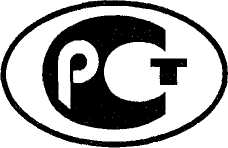 нАЦИОНАЛЬНЫЙСТАНДАРТРОССИЙСКОЙФЕДЕРАЦИИМагистральный трубопроводный транспорт
нефти и нефтепродуктовКОНСТРУКЦИИ РЕМОНТНЫЕОбщие технические условия***Настоящий проект стандарта не подлежит применению до его утвержденияПредисловиеРАЗРАБОТАН Обществом с ограниченной ответственностью 
«Научно-исследовательский институт трубопроводного транспорта» 
(ООО «НИИ Транснефть»)ВНЕСЕН Подкомитетом ПК 10 «Строительство и капитальный ремонт объектов нефтяной и газовой промышленности» Технического комитета по стандартизации ТК 023 «Нефтяная и газовая промышленность»УТВЕРЖДЕН И ВВЕДЕН В ДЕЙСТВИЕ Приказом Федерального агентства по техническому регулированию и метрологии от	№ ВВЕДЕН ВПЕРВЫЕПравила применения настоящего стандарта установлены в статье 26 Федерального закона от 29 июня 2015 г. № 162-ФЗ «О стандартизации в Российской Федерации». Информация об изменениях к настоящему стандарту публикуется в ежегодном (по состоянию на 1 января текущего года) информационном указателе «Национальные стандарты», а официальный текст изменений и поправок – в ежемесячном информационном указателе 
«Национальные стандарты». В случае пересмотра (замены) или отмены настоящего стандарта соответствующее уведомление будет опубликовано в ближайшем выпуске ежемесячного информационного указателя «Национальные стандарты». Соответствующая информация, уведомление и тексты размещаются также в информационной системе общего пользования – на официальном сайте Федерального агентства по техническому регулированию и метрологии в сети Интернет (www.gost.ru)Настоящий стандарт не может быть полностью или частично воспроизведен, тиражирован и распространен в качестве официального издания без разрешения Федерального агентства по техническому регулированию и метрологииСодержание1	Область применения	2	Нормативные ссылки	3	Термины и определения	4	Обозначения и сокращения	5	Классификация	6	Технические характеристики	6.1	Основные показатели и характеристики	6.2	Сырье, материалы и покупные изделия	6.3	Комплектность	6.4	Маркировка	6.5	Упаковка	7	Правила безопасности и охрана окружающей среды	7.1	Правила безопасности при проектировании и изготовлении	7.2	Правила безопасности и охраны окружающей среды 
при эксплуатации и утилизации	7.3	Правила безопасности при транспортировании, 
погрузочно-разгрузочных работах и хранении	8	Правила приемки	9.1	Общие указания	9.2	Виды испытаний	9.3	Средства измерений и испытательное оборудование	9	Методы контроля	10	Транспортирование и хранение	11	Указания по эксплуатации	12	Гарантии изготовителя	Библиография	Дата введения  _________________Область примененияНастоящий стандарт распространяется на ремонтные конструкции, предназначенные для ремонта участков линейной части и технологических трубопроводов площадочных объектов магистральных трубопроводов для транспортировки нефти и нефтепродуктов наружным диаметром от 159 мм включительно до 1220 мм включительно.Примечание – Целесообразность применения настоящего стандарта для иных участков трубопровода определяет эксплуатирующая организация.Нормативные ссылкиВ настоящем стандарте использованы нормативные ссылки на следующие стандарты:ГОСТ 2.503 Единая система конструкторской документации. Правила внесения измененийГОСТ 8.051 Государственная система обеспечения единства измерений. Погрешности, допускаемые при измерении линейных размеров до 500 ммГОСТ 8.549 Государственная система обеспечения единства измерений. Погрешности, допускаемые при измерении линейных размеров до 500 мм с неуказанными допускамиГОСТ 9.014 Единая система защиты от коррозии и старения. Временная противокоррозионная защита изделий. Общие требованияГОСТ 12.1.004 Система стандартов безопасности труда. Пожарная безопасность. Общие требованияГОСТ 12.1.010 Система стандартов безопасности труда. Взрывобезопасность. Общие требованияГОСТ 12.2.003 Система стандартов безопасности труда. Оборудование производственное. Общие требования безопасностиГОСТ 12.2.044 Система стандартов безопасности труда. Машины и оборудование для транспортирования нефти. Требования безопасностиГОСТ 12.2.049 Система стандартов безопасности труда. Оборудование производственное. Общие эргономические требования.ГОСТ 12.3.009 Система стандартов безопасности труда. Работы погрузочно-разгрузочные. Общие требования безопасностиГОСТ 15.309 Системы разработки и постановки продукции на производство. Испытания и приемка выпускаемой продукции. Основные положенияГОСТ 27.002 Надежность в технике. Термины и определенияГОСТ 27.003 Надежность в технике. Состав и общие правила задания требований по надежностиГОСТ 5264 Ручная дуговая сварка. Соединения сварные. Основные типы, конструктивные элементы и размерыГОСТ 14771 Дуговая сварка в защитном газе. Соединения сварные. Основные типы, конструктивные элементы и размерыГОСТ 535 Прокат сортовой и фасонный из стали углеродистой обыкновенного качества. Общие технические условияГОСТ 550-75 Трубы стальные бесшовные для нефтеперерабатывающей и нефтехимической промышленности. Технические условияГОСТ 8732 Трубы стальные бесшовные горячедеформированные. СортаментГОСТ 8733 Трубы стальные бесшовные холоднодеформированные и теплодеформированные. Технические требованияГОСТ 8734 Трубы стальные бесшовные холоднодеформированные. СортаментГОСТ 8273 Бумага оберточная. Технические условияГОСТ 9569 Бумага парафинированная. Технические условияГОСТ 14192 Маркировка грузовГОСТ 15150-69 Машины, приборы и другие технические изделия. Исполнения для различных климатических районов. Категории, условия эксплуатации, хранения и транспортирования в части воздействия климатических факторов внешней средыГОСТ 19281-2014 Прокат повышенной прочности. Общие технические условияГОСТ 20295 -85Трубы стальные сварные для магистральных газонефтепроводов. Технические условияГОСТ 21140 Тара. Система размеровГОСТ 22727 Прокат листовой. Методы ультразвукового контроляГОСТ 23170 Упаковка для изделий машиностроения. Общие требованияГОСТ 24297 Верификация закупленной продукции. Организация проведения и методы контроляГОСТ 24856-2014 Арматура трубопроводная. Термины и определенияГОСТ 25129 Грунтовка ГФ-021. Технические условияГОСТ 30546.1 Общие требования к машинам, приборам и другим техническим изделиям и методы расчета их сложных конструкций в части сейсмостойкостиГОСТ 30546.2 Испытания на сейсмостойкость машин, приборов и других технических изделий. Общие положения и методы испытанийГОСТ 31447 Трубы стальные сварные для магистральных газопроводов, нефтепроводов и нефтепродуктопроводов. Технические условияГОСТ 33272 Безопасность машин и оборудования. Порядок установления и продления назначенных ресурса, срока службы и срока хранения. Основные положенияГОСТ Р 2.610 Единая система конструкторской документации. Правила выполнения эксплуатационных документовГОСТ Р 8.568 Государственная система обеспечения единства измерений. Аттестация испытательного оборудования. Основные положенияГОСТ Р 15.301 Система разработки и постановки продукции на производство. Продукция производственно-технического назначения. Порядок разработки и постановки продукции на производствоГОСТ Р 27.301 Надежность в технике. Управление надежностью. Техника анализа безотказности. Основные положенияГОСТ Р 51164 Трубопроводы стальные магистральные. Общие требования к защите от коррозииГОСТ Р 51672 Метрологическое обеспечение испытаний продукции для целей подтверждения соответствия. Основные положенияГОСТ Р 56403 Магистральный трубопроводный транспорт нефти и нефтепродуктов. Трубы стальные сварные. Технические условияГОСТ Р 56685 Магистральный трубопроводный транспорт нефти и нефтепродуктов. Детали соединительные диаметром от 530 до 1220 мм. Общие технические условияГОСТ Р 57432 Упаковка. Пленки из биоразлагаемого материала. Общие технические условияГОСТ Р 57512 Магистральный трубопроводный транспорт нефти и нефтепродуктов. Термины и определенияГОСТ Р 58577 Правила установления нормативов допустимых выбросов загрязняющих веществ проектируемыми и действующими хозяйствующими субъектами и методы определения этих нормативовПримечание – При пользовании настоящим стандартом целесообразно проверить действие ссылочных стандартов в информационной системе общего пользования – на официальном сайте Федерального агентства по техническому регулированию и метрологии в сети Интернет или по ежегодному информационному указателю «Национальные стандарты», который опубликован по состоянию на 01 января текущего года, и по выпускам ежемесячного информационного указателя «Национальные стандарты» за текущий год. Если заменен ссылочный стандарт, на который дана недатированная ссылка, то рекомендуется использовать действующую версию этого стандарта с учетом всех внесенных в данную версию изменений. Если заменен ссылочный стандарт, на который дана датированная ссылка, то рекомендуется использовать версию этого стандарта с указанным выше годом утверждения (принятия). Если после утверждения настоящего стандарта в ссылочный стандарт, на который дана датированная ссылка, внесено изменение, затрагивающее положение, на которое дана ссылка, то это положение рекомендуется применять без учета данного изменения. Если ссылочный стандарт отменен без замены, то положение, в котором дана ссылка на него, рекомендуется применять в части, не затрагивающей эту ссылку.Термины и определенияВ настоящем стандарте применены следующие термины с соответствующими определениями: 3.3 муфта: сварная ремонтная конструкция цилиндрической формы, предназначенная для ремонта дефектов стенки трубы, дефектов в сварных швах трубы, состоящая из отдельных элементов, изготовленных в заводских условиях, устанавливаемая на трубопровод по специальной технологии.3.4 патрубок: Отрезок трубы, присоединенный к трубопроводу, резервуару или другим конструкциям, предназначенный для подключения к ним запорной арматуры или других конструкций. ремонтная конструкция: Конструкция, установленная на трубопроводе, предназначенная для ремонта дефектов и восстановления несущей способности участка трубопровода с дефектами до уровня бездефектного трубопровода на все время его дальнейшей эксплуатации или на ограниченный период времени. 3.6 3.7Обозначения и сокращенияВ настоящем стандарте применены следующие обозначения и сокращения:КД – конструкторская документация;НД – нормативный документ;ОЛ – опросный лист на изготовление ремонтной конструкции;ОТК – служба технического контроля изготовителя/поставщика или любая другая служба, персонал или отдельные специалисты, на которых возлагается контроль готовой продукции;РК – ремонтная конструкция; ТЗ – техническое задание на изготовление ремонтной конструкции;ТУ – технические условия.КлассификацияТипы РК по конструктивному исполнению и классификационные признаки РК приведены в таблице 1.Типы, элементы и область применения РК приведены в таблице 2.Таблица 1 – Классификация и типы РК Продолжение таблицы 1Окончание таблицы 1Таблица 2 – Типы, элементы и область применения РКПродолжение таблицы 2Окончание таблицы 2Схема условного обозначения муфты приведена на рисунке 5.1.Рисунок 5.1 – Схема условного обозначения муфты Пример условного обозначения муфты типа П1, предназначенной для установки на трубопроводы наружным диаметром 1220 мм, длина муфты без учета технологических колец 1000 мм, толщина стенки муфты 10 мм, класс прочности металла муфты К50 по ГОСТ 20295, выполненной из проката повышенной прочности  категории 12 по ГОСТ 19281 с симметричной разделкой продольных кромок полумуфт, исполнение несейсмостойкое (для эксплуатации в районе с сейсмичностью до 6 баллов по шкале MSK-64 [1] включительно), вид климатического исполнения У1 по ГОСТ 15150 по документу) –«Муфта П1-1220-1000-10-К50-12-П-1-С0-У1 по ____________1)».Схема условного обозначения патрубка приведена на рисунке 5.2.Рисунок 5.2 – Схема условного обозначения патрубка Пример условного обозначения патрубка типа П7, класс прочности металла усиливающей накладки К50 по ГОСТ 20295, класс прочности металла патрубка К48 по ГОСТ 20295, предназначенного для установки на трубопроводы наружным диаметром 530 мм, толщина стенки элементов патрубка 8 мм, наружный диаметр патрубка 108 мм, выполненного из проката повышенной прочности категории 12 по ГОСТ 19281 по 
документу1) –«Патрубок П7-К50(К48)-530-8-108-12 по ____________1)».Схема условного обозначения муфтового тройника приведена на рисунке 5.3.Рисунок 5.3 – Схема условного обозначения муфтового тройника Пример условного обозначения муфтового тройника типа П8 с днищем и удлинительным кольцом, класс прочности металла муфтового тройника К52 по ГОСТ 20295, предназначенного для установки на трубопроводы наружным диаметром 1020 мм, наружный диаметр патрубка 530 мм, исполнение несейсмостойкое (для эксплуатации в районе с сейсмичностью до 6 баллов по шкале MSK-64 [1] включительно), вид климатического исполнения У1 по ГОСТ 15150 по документу) –«Тройник П8(1)-К52-1020х530-С0-У1 по ____________1)».Схема условного обозначения разрезного тройника приведена на рисунке 5.4.Рисунок 5.4 – Схема условного обозначения разрезного тройника Пример условного обозначения разрезного тройника типа П9 с днищем и удлинительным кольцом, класс прочности металла разрезного тройника К52 по ГОСТ 20295, предназначенного для установки на трубопроводы наружным диаметром 1020 мм, наружный диаметр патрубка 530 мм, длина удлинительного кольца 300 мм, исполнение несейсмостойкое (для эксплуатации в районе с сейсмичностью до 6 баллов по шкале MSK-64 [1] включительно),  вид климатического исполнения У1 по ГОСТ 15150 по документу) –«Тройник разрезной П9(1)-К52-1020х530-300-С0-У1 по ____________1)».Технические характеристикиОсновные показатели и характеристики6.1.1НазначениеРК предназначены для ремонта участков трубопроводов линейной части магистрального трубопровода для транспортировки нефти и нефтепродуктов, и технологических трубопроводов, площадочных объектов магистрального трубопровода для транспортировки нефти и нефтепродуктов.Рабочая среда:нефть;нефтепродукты.Срок эксплуатации РК - до замены ремонтного участка трубопровода, но не менее 30 лет.Внешняя окружающая среда – грунт и/или атмосферный воздух с температурой от минус 60 ºС до 40 ºС или по требованиям заказчика.Конструктивные решенияКонструкция РК – по требованиям заказчика, указанными в ТЗ или ОЛ.Конструкция РК состоит из элементов, приведенных в таблицах 1, 2.Значение рабочего давления – по КД изготовителя в пределах значений, указанных в таблице 1.Установочные и присоединительные размеры РК – по требованиям заказчика, указанными в ТЗ или ОЛ в соответствии с требованиями настоящего стандарта.Масса и габаритные размеры РК – по КД изготовителя.Разделка кромок под монтажную сварку – по КД изготовителя и требованиям заказчика.ИзготовлениеРК изготавливают в заводских условиях в соответствии с КД изготовителя.При изготовлении и комплектовании РК применяют:трубы прямошовные и бесшовные – по ГОСТ 31447, ГОСТ Р 56403, 
ГОСТ 550, ГОСТ 8732, ГОСТ 8733, ГОСТ 8734;прокат повышенной прочности – по ГОСТ 19281;днища – по ГОСТ Р 56685, ГОСТ 7380;элементы строповых устройств из проката повышенной прочности по ГОСТ 19281;подкладные и выводные пластины из проката по ГОСТ 19281/ГОСТ 535.Сварные соединения – по КД изготовителя и требованиям заказчика. Контроль дефектов металла кромок и сварных соединений – по КД изготовителя и требованиям заказчика в соответствии с ГОСТ 5264, ГОСТ 14771.Прочностные и пластические свойства металла сварного соединения не ниже, чем у основного металла, обеспечивают за счет применения сварочных материалов и технологий сварки, соответствующих свариваемым материалам.Применяемые технологии сварки, сварочное оборудование и сварочные материалы аттестуют в установленном порядке. Сварочные работы выполняют сварщики для данного вида сварочных работ, аттестованные в установленном порядке.Элементы РК, имеющие механические повреждения, загрязнения и следы коррозии, к сборке не допускают.Антикоррозионная защитаАнтикоррозионное покрытие обеспечивает защиту РК от коррозии в процессе хранения, транспортировки и эксплуатации. Антикоррозионное покрытие предназначено для деталей РК, изготовленных из стали.Систему наружного антикоррозионного покрытия и её номинальную толщину выбирают в зависимости от климатической зоны, категории размещения РК, коррозионной агрессивности окружающей и рабочей среды и требований заказчика.Наружное заводское антикоррозионное покрытие РК наносят в соответствии с ГОСТ Р 51164, ГОСТ 25129 и ГОСТ 9.014. Степень очистки поверхности – согласно рекомендациям изготовителя антикоррозионного покрытия.НадежностьПо возможности восстановления работоспособного состояния после отказа в процессе эксплуатации РК относят к невосстанавливаемым изделиям в соответствии с ГОСТ 27.003.Номенклатура показателей надежности – по ГОСТ 27.002 и требованиям заказчика. Значения показателей надежности, согласно ГОСТ 27.003, приводят в КД изготовителя.Показатели надежности, в том числе срок службы РК, рассчитывают, обосновывают и оценивают в соответствии с ГОСТ Р 27.301, ГОСТ 33272 на этапе разработки РК, исходя из результатов всех видов испытаний и информации об эксплуатационной надежности РК конкретного изготовителя.Отказы и критерии предельного состояния , согласно ГОСТ 27.003, приводят в КД изготовителя.Стойкость к внешним воздействиям и живучестьРК сохраняет прочность и герметичность в процессе и после сейсмического воздействия до значения, указанного при заказе.Сейсмостойкость подтверждают расчетами по ГОСТ 30546.1. По требованию заказчика дополнительно сейсмостойкость подтверждают испытаниями по ГОСТ 30546.2.Вид климатического исполнения, категория размещения и значения температуры окружающего воздуха – по ГОСТ 15150 и требованиям заказчика.ЭргономикаРК в части эргономики соответствуют ГОСТ 12.2.049.Конструкция РК обеспечивает монтаж без применения специального оборудования и инструмента.Сырье, материалы, покупные изделияМатериалы и покупные изделия выбирают в соответствии с настоящим стандартом, другими национальными стандартами Российской Федерации, межгосударственными стандартами, международными стандартами и/или ТУ на материалы и покупные изделия, а также требованиями заказчика.Качество и технические характеристики всех материалов и покупных изделий, используемых для изготовления РК, при проведении входного контроля по ГОСТ 24297 подтверждают паспортами/сертификатами соответствия или протоколами/актами лабораторных испытаний, проводимых аккредитованной лабораторией. В сертификате качества на металлопрокат, применяемый для изготовления деталей РК, должна быть отметка о проведенном контроле на наличие остаточной радиоактивности в соответствии с [2].Материалы и покупные изделия, используемые для изготовления РК, не соответствующие 6.2.2, 6.2.3 к сборке не допускают.Для изготовления РК используют материалы и покупные изделия, стойкие к условиям эксплуатации и рабочей среде, указанным в 6.1.1.2, 6.1.1.4.Эквивалент углерода для элементов РК под приварку – по требованиям НД и заказчика.Остаточная магнитная индукция на торцах элементов РК – по требованиям заказчика.Для соединения элементов РК применяют болты, гайки и шайбы по КД изготовителя и требованиям заказчика.По согласованию с заказчиком допускается замена материала на другие марки, свойства которых не ухудшают качества элементов РК и РК в целом.Замену материалов и внесение изменений в КД осуществляет изготовитель РК согласно ГОСТ 2.503. Металлопрокат, применяемый для изготовления деталей, подвергают ультразвуковому контролю в соответствии с ГОСТ 22727 или другим видам контроля и делают отметку в сертификате качества.КомплектностьВ комплект поставки РК входят: РК;комплект сопроводительных документов.В комплект сопроводительных документов входят:паспорт по ГОСТ Р 2.610;копия сертификата качества, заверенная изготовителем РК на русский язык;сборочный чертеж;руководство по эксплуатации по ГОСТ Р 2.610;протокол приемо-сдаточных испытаний по ГОСТ 15.309.- руководство по монтажу РК.МаркировкаМаркировку РК выполняют в соответствии с требованиями ТУ и размещают в месте, доступном для обзора и прочтения. Маркировку наносят способом, обеспечивающим сохранность и четкость надписей в течение всего срока службы РК.Маркировка содержит следующие данные:наименование или товарный знак изготовителя;условное обозначение РК;заводской номер и дату (месяц и год) изготовления;массу РК (элементов конструкции и в сборе), кг;- -	класс прочности металла (в случае отсутствия металлических элементов, данный параметр не приводится);-	марку материала (при наличии);клеймо ОТК.Допускается дополнительная маркировка по требованию заказчика.На каждое грузовое место наносят транспортную маркировку, содержащую основные, дополнительные и информационные надписи, а также манипуляционные знаки в соответствии с ГОСТ 14192.Транспортную маркировку наносят на ярлыки или непосредственно на тару методами, обеспечивающими четкость и сохранность маркировки.Бумажные, картонные, фанерные, металлические и другие ярлыки для нанесения транспортной маркировки – по ГОСТ 14192.УпаковкаРК после приемки упаковывают согласно ГОСТ 23170 и КД изготовителя.Упаковка и консервация обеспечивает сохранность РК при транспортировании и хранении при условиях и в течение сроков, установленных в КД изготовителя. Упаковка и консервация подвергаются контролю с периодичностью, указанной в ТУ.Все подвергающиеся коррозии в атмосферных условиях обработанные поверхности, не имеющие защитных покрытий, РК и крепежные элементы консервируют по ГОСТ 9.014.Средство временной антикоррозионной защиты РК – по КД изготовителя.Варианты временной противокоррозионной защиты – по ГОСТ 9.014. Допускается замена упаковочного материала для внутренней упаковки на пленку из полимерных материалов по ГОСТ Р 57432.Категория упаковки в части воздействия климатических факторов внешней среды – по КД изготовителя, в соответствии с ГОСТ 23170.Крепежные изделия упаковывают в оберточную или парафинированную бумагу по ГОСТ 8273, ГОСТ 9569. Допускается замена упаковочного материала для крепежных изделий на пленку из полимерных материалов по ГОСТ Р 57432.Сопроводительные документы, прилагаемые к РК, упаковывают по ГОСТ 23170. Места размещения сопроводительных документов – по требованиям заказчика, указанным в ТЗ и ОЛ.Тару изготавливают по КД изготовителя. Размеры тары – по ГОСТ 21140.Для упаковки и консервации необходимо применять безопасные для людей и окружающей среды материалы и вещества.Требования к временной антикоррозионной защиты РК – по требованиям заказчика, указанным в ТЗ и ОЛ. Средства временной антикоррозионной защиты РК – в соответствии с требованиями НД. Правила безопасности и охрана окружающей средыПравила безопасности при проектировании и изготовленииПравила безопасности при проектировании и изготовлении – по ГОСТ 12.1.004, ГОСТ 12.1.010, ГОСТ 12.2.003, ГОСТ 12.2.044.Безопасность обеспечивают:подбором материалов элементов РК с учетом параметров и условий эксплуатации;проведением расчетов на прочность РК;созданием герметичности по отношению к внешней среде.При изготовлении РК применяют материалы, которые не наносят вред окружающей среде и здоровью человека.Правила безопасности и охраны окружающей среды при эксплуатации и утилизацииТребования, обеспечивающие безопасность при эксплуатации и ремонте, устанавливают в руководстве по эксплуатации, в т. ч.:к установке и монтажу, в т. ч. к обеспечению снижения нагрузок на трубопровод от веса или от подъемной силы, возникающей при обводнении грунта;к верификации1), эксплуатации и ремонту;к квалификации персонала для допуска к проведению работ.Правила безопасности при монтаже и эксплуатация РК – по руководству по эксплуатации, ГОСТ 12.1.004, ГОСТ 12.1.010, ГОСТ 58577, [2].При эксплуатации и утилизации РК применяют материалы, которые не наносят вред окружающей среде и здоровью человека.Отходы, образующиеся при монтаже, эксплуатации, техническом диагностировании РК, а также РК, отработавшие свой ресурс, передают на утилизацию, обезвреживание или дальнейшее размещение специализированным предприятиям, имеющим лицензию на осуществление деятельности по сбору, транспортированию, обработке, утилизации, обезвреживанию, размещению отходов в соответствии с законодательством Российской Федерации и действующими НД.Материалы, применяемые для упаковки, утилизируют после утраты ими потребительских свойств в соответствии с законодательством Российской Федерации и действующими НД.Сбор, размещение, складирование, транспортирование, обезвреживание и утилизацию отходов осуществляют в соответствии с национальными стандартами Российской Федерации. Сбор, транспортирование и накопление отходов осуществляют методами, которые исключают возможность загрязнения окружающей территории, почвы населенных мест и обеспечивают безопасность персонала, занятого на всех этапах работ.Правила безопасности при транспортировании, погрузочно-разгрузочных работах и храненииПравила безопасности при погрузочно-разгрузочных работах – по ГОСТ 12.3.009.Строповка – в соответствии со схемой строповки, разработанной изготовителем.При транспортировании, погрузочно-разгрузочных работах и хранении РК применяют материалы, которые не наносят вред окружающей среде и здоровью человека.Правила приемкиОбщие указанияК изготовлению элементов РК и последующей сборке допускают материалы и элементы, качество которых соответствует требованиям КД изготовителя, требованиям заказчика, указанным в ТЗ и ОЛ, и которые приняты ОТК изготовителя.Приемку РК осуществляют по результатам испытаний. Испытаниям подвергают РК в сборе после завершения цикла проверок разрушающими и неразрушающими методами контроля элементов и сборочных единиц, предусмотренными в КД.Испытания проводят по программе и методике испытаний, согласованной с заказчиком и утвержденной изготовителем РК.Все виды испытаний, кроме приемо-сдаточных, проводит комиссия, назначенная в соответствии с ГОСТ Р 15.301.Приемо-сдаточные испытания проводят под контролем ОТК.По требованию заказчика, если предусмотрено договором, изготовитель проводит приемку, контроль качества и приемо-сдаточные испытания с участием представителя заказчика.Порядок проведения повторных испытаний и условия окончательного забракования – по ГОСТ 15.309.Результаты испытаний оформляют по ГОСТ Р 15.301 или ГОСТ 15.309.Виды испытанийИзготовитель проводит следующие виды испытаний:при разработке и постановке на производство РК:предварительные;приемочные;квалификационные;готовой продукции:приемо-сдаточные;периодические;типовые.По требованию заказчика РК подвергают дополнительным видам испытаний и проверок.Средства измерений и испытательное оборудованиеИспытания РК проводит изготовитель на специально отведенном и оборудованном участке, оснащенном необходимым испытательным оборудованием и средствами измерений.Испытательная среда (при испытаниях натурных образцов РК) – техническая вода по Федеральному закону [3].Метрологическое обеспечение испытаний – по ГОСТ Р 51672.При проведении испытаний применяют испытательное оборудование в соответствии с ГОСТ Р 8.568.При испытаниях применяют средства измерений утвержденных типов, сведения о которых внесены в Федеральный информационный фонд по обеспечению единства измерений, имеющие действующие свидетельства о поверке, паспорт/формуляр.При выборе средств измерений значения допускаемых погрешностей измерений принимают по ГОСТ 8.051 и ГОСТ 8.549.Методы контроляМетоды контроля – по программам и методикам испытаний, разработанным изготовителем РК и согласованным с заказчиком. Транспортирование и хранениеРК допускается транспортировать любым видом транспорта в соответствии с правилами перевозки грузов и ТУ на перевозку и крепление грузов, действующими на этом виде транспорта.Условия транспортирования и хранения в части воздействия климатических факторов – по ГОСТ 15150 и требованиям заказчика.Условия транспортирования в части воздействия механических факторов – по ГОСТ 23170 и требованиям заказчика.Погрузку, транспортирование, выгрузку РК проводят, соблюдая меры, обеспечивающие предохранение РК от механических повреждений, попадания влаги и загрязнений, а также обеспечивающие сохранность упаковки и транспортной тары.Условия хранения обеспечивают сохраняемость геометрических размеров, прочности, герметичности, работоспособности и целостности антикоррозионного покрытия РК, а также упаковки, в течение всего срока хранения, установленного в паспорте на РК.Методы консервации и применяемые для этого материалы обеспечивают возможность расконсервации без разборки РК.При хранении свыше срока консервации или обнаружения дефектов временной противокоррозионной защиты при контрольных осмотрах в процессе хранения проводят переконсервацию согласно руководству по эксплуатации с отметкой в паспорте.Указания по эксплуатацииЭксплуатацию РК выполняют согласно руководству по эксплуатации, утвержденному в установленном порядке..Расконсервацию РК перед монтажом выполняют согласно руководству по эксплуатации. Монтаж РК проводят в соответствии с руководством по эксплуатации и сборочным чертежом, с соблюдением правил безопасности и охраны окружающей среды, установленных в разделе 7.Гарантии изготовителяИзготовитель гарантирует соответствие РК настоящему стандарту и КД при соблюдении условий транспортирования, хранения, монтажа и эксплуатации.Гарантийный срок эксплуатации изделия, гарантийный срок хранения и гарантийную наработку указывают в паспорте РК по требованиям заказчика.В течение гарантийного срока изготовитель безвозмездно устраняет дефекты производства, выявленные в процессе эксплуатации, путем замены поставленной РК.БиблиографияУДК 621.791:621.643.1/2                               ОКС 23.100.40                        ОКПД 25.11.23.119Ключевые слова: ремонтные конструкции, муфты обжимные приварные, патрубки с усиливающей накладкой, тройники разрезные, тройники муфтовыеФЕДЕРАЛЬНОЕ АГЕНТСТВО
ПО ТЕХНИЧЕСКОМУ РЕГУЛИРОВАНИЮ И МЕТРОЛОГИИ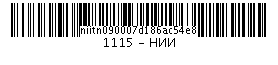 НАЦИОНАЛЬНЫЙ СТАНДАРТ РОССИЙСКОЙ ФЕДЕРАЦИИМагистральный трубопроводный транспорт нефти 
и нефтепродуктовКОНСТРУКЦИИ РЕМОНТНЫЕОбщие технические условияTrunk pipeline transport of oil and oil products.
Repair construction. General specificationsвантуз: Устройство, предназначенное для откачки/закачки/впуска/выпуска в трубопровод продукта при выполнении плановых и аварийных работ.Примечание – Под продуктом понимается нефть, нефтепродукты, вода, воздух, газовоздушная смесь, инертная газовая смесь.[ГОСТ Р 57512-2017, статья 57]днище: Соединительная деталь, предназначенная для герметизации открытого конца трубопровода.[ГОСТ Р 56685-2015, статья 3.1]тройник: Соединительная деталь, предназначенная для ответвления перекачиваемого продукта от основного направления.[ГОСТ Р 56685-2015, статья 3.20]фланец: Элемент арматуры для соединения с трубопроводом или оборудованием, выполненный в виде плоского кольца с уплотнительной поверхностью и отверстиями для крепежных деталей.[ГОСТ 24856-2014, статья 7.36]Классификационный признакКлассификационный признакКлассификационный признакКлассификационный признакКлассификационный признакКлассификационный признакТипСрок эксплуатации Способ установкиКонструктивное исполнениеКонструктивное исполнениеПараметр ремонтируемого участка трубопроводаПараметр ремонтируемого участка трубопроводаТипСрок эксплуатации Способ установкиКонструктивное исполнениеКонструктивное исполнениеРабочее давление, МПа, не болееКласс прочности стали по 
ГОСТ 20295ТипПостоянноКомпозитно-муфтовая технологияМуфтыцилиндрические6,3До К60П1 ПостоянноКомпозитно-муфтовая технологияМуфтыцилиндрические10,0К60П1ВДПостоянноКомпозитно-муфтовая технологияМуфтыцилиндрические с полуотверстиями в составной полумуфте 6,3До К60П1ВПостоянноКомпозитно-муфтовая технологияМуфтыцилиндрические с отверстием в полумуфте6,3До К60П1П7ПостоянноСварное соединениеМуфты цилиндрические обжимные с технологическими кольцами6,3До К60П2ПостоянноСварное соединениеМуфты цилиндрические обжимные с технологическими кольцами10,0К60П2ВДПостоянноСварное соединениеМуфты галтельные 6,3До К60П3ПостоянноСварное соединениеМуфты галтельные 10,0К60П3ВДПостоянноСварное соединениеМуфты галтельные с технологическими кольцами6,3До К60П4ПостоянноСварное соединениеМуфты галтельные с технологическими кольцами10,0К60П4ВДКлассификационный признакКлассификационный признакКлассификационный признакКлассификационный признакКлассификационный признакКлассификационный признакТипСрок эксплуатации Способ установкиКонструктивное исполнениеКонструктивное исполнениеПараметр ремонтируемого участка трубопроводаПараметр ремонтируемого участка трубопроводаТипСрок эксплуатации Способ установкиКонструктивное исполнениеКонструктивное исполнениеРабочее давление, МПа, не болееКласс прочности стали по 
ГОСТ 20295ТипПостоянноСварное соединениеМуфты галтельные сварные с технологическими кольцами6,3До К60П5ПостоянноСварное соединениеМуфты галтельные удлиненные сварные с технологическими кольцами 6,3До К60П5УПостоянноСварное соединениеМуфты галтельные удлиненные с технологическими кольцами6,3До К60П6 ПостоянноСварное соединениеМуфты галтельные удлиненные с технологическими кольцами10,0К60П6ВДПостоянноСварное соединениеПатрубкис усиливающей накладкойи днищем6,3До К60П7ПостоянноСварное соединениеПатрубкис усиливающей накладкой, фланцевым соединением и днищем6,3До К60П7ФКлассификационный признакКлассификационный признакКлассификационный признакКлассификационный признакКлассификационный признакКлассификационный признакТипСрок эксплуатации Способ установкиКонструктивное исполнениеКонструктивное исполнениеПараметр ремонтируемого участка трубопроводаПараметр ремонтируемого участка трубопроводаТипСрок эксплуатации Способ установкиКонструктивное исполнениеКонструктивное исполнениеРабочее давление, МПа, не болееКласс прочности стали по 
ГОСТ 20295ТипПостоянноСварное соединениеТройники муфтовыесварные с патрубком и днищем6,3До К60П8ПостоянноСварное соединениеТройники муфтовыештампосварные с патрубком и днищем10,0К60П8ВДПостоянноСварное соединениеТройники муфтовыештампосварные разрезные с патрубком, фланцем и фланцевой днищем10,0К60П8ВДФПостоянноСварное соединениеТройники разрезныесварные с днищем6,3До К60П9ПостоянноСварное соединениеТройники разрезныештампосварные с патрубком и днищем10,0К60П9ВДВременноСварное соединениеМуфты галтельные необжимные сварные с технологическими кольцами6,3До К60В1ВременноСварное соединениеМуфты галтельные необжимные с коническими кольцами6,3До К60В2ТипСостав элементовОбласть примененияП1 Две полумуфты, четыре патрубка штуцера, восемь регулировочных установочных болтов,  болты для контрольных отверстий в верхней полумуфте, шунтирующие перемычки, выводные планки,  герметик, композитный составРемонт дефектов геометрии и стенки труб, продольных и кольцевых сварных швов с дефектамиП1ВДДве полумуфты, четыре патрубка штуцера, восемь регулировочных установочных болтов,  болты для контрольных отверстий в верхней полумуфте, шунтирующие перемычки, выводные планки,  герметик, композитный составРемонт дефектов геометрии и стенки труб, продольных и кольцевых сварных швов с дефектамиП1ВСоставная полумуфта с отверстием, полумуфта, четыре патрубка штуцера, восемь регулировочных установочных болтов,  болты для контрольных отверстий в верхней полумуфте, шунтирующие перемычки, подкладные пластины, выводные планки, герметик, композитный составРемонт вантузов П1П7Полумуфта с отверстием, полумуфта, четыре патрубка штуцера, болты для контрольных отверстий в верхней полумуфте, восемь регулировочных установочных болтов , шунтирующие перемычки, выводные планки, герметик, композитный составРемонт отверстий, патрубков П22)Два центральных полукольца, четыре технологических полукольца, выводные планки, подкладные пластиныРемонт дефектов геометрии и стенки трубП2ВД2)Два центральных полукольца, четыре технологических полукольца, выводные планки, подкладные пластиныРемонт дефектов геометрии и стенки трубП32)Две полумуфты с галтелью, выводные планки, подкладные пластиныРемонт кольцевых сварных швов с дефектамиП3ВД2)Две полумуфты с галтелью, выводные планки, подкладные пластиныРемонт кольцевых сварных швов с дефектамиП42)Центральное полукольцо с галтелью и двумя технологическими отверстиями, центральное полукольцо, четыре технологических полукольца, металлические пробки, выводные планки, подкладные пластины, антикоррозийная жидкостьРемонт кольцевых сварных швов с дефектами и чопиков, примыкающих к кольцевому сварному шву П4ВД2)Центральное полукольцо с галтелью и двумя технологическими отверстиями, центральное полукольцо, четыре технологических полукольца, металлические пробки, выводные планки, подкладные пластины, антикоррозийная жидкостьРемонт кольцевых сварных швов с дефектами и чопиков, примыкающих к кольцевому сварному шву П52)Два центральных полукольца, четыре боковых полукольца, четыре технологических полукольца, выводные планки, подкладные пластиныРемонт кольцевых сварных швов с дефектамиП5У2)Два центральных полукольца, четыре боковых полукольца, четыре технологических полукольца, выводные планки, подкладные пластиныРемонт кольцевых сварных швов с дефектами и дефектов стенки трубы, примыкающих к кольцевому и поперечному сварным швамТипСостав элементовОбласть примененияП62) Центральное полукольцо с галтелью и двумя технологическими отверстиями, центральное полукольцо, четыре технологических полукольца,  металлические пробки, выводные планки, подкладные пластины, антикоррозийная жидкостьРемонт гофр П6ВД2)Центральное полукольцо с галтелью и двумя технологическими отверстиями, центральное полукольцо, четыре технологических полукольца,  металлические пробки, выводные планки, подкладные пластины, антикоррозийная жидкостьРемонт гофр П7 Патрубок, днище, усиливающая накладкаРемонт патрубков, отверстий и несанкционированных врезокП7ФПатрубок, фланцевое соединение с днищем, усиливающая накладкаРемонт патрубков, отверстий и несанкционированных врезокП81)Полумуфта с отверстием, полумуфта, патрубок, днище, подкладные пластины, выводные планкиРемонт вантузов, сигнализаторов пропуска средств очистки и диагностирования, средств отбора давления, патрубков, отверстий и несанкционированных врезок П8ВД1)Штампованная полумуфта с ответвлением, штампованная полумуфта, патрубок, днище, выводные планки, подкладные пластиныРемонт, сквозных отверстий, вантузов, патрубков П8ВДФ2)Штампованная полумуфта с ответвлением, штампованная полумуфта, патрубок, фланец, фланцевое днище, герметизирующая пробка, фланцевое уплотнение, выводные планки, подкладные пластиныПрименение в конструкции вантузов П92)Полумуфта с отверстием и приваренным патрубком, полумуфта, удлинительное кольцо, днище, подкладные пластины, выводные планкиРемонт патрубков, отверстий и несанкционированных врезок П9ВД2)Штампованная полумуфта с ответвлением, штампованная полумуфта, патрубок, днище, выводные планки, подкладные пластиныРемонт, отверстий, вантузов, патрубков ТипСостав элементовОбласть примененияВ1 1)Центральное полукольцо с двумя технологическими отверстиями, центральное полукольцо, четыре боковых полукольца, четыре технологических полукольца, две металлические пробки, выводные планки, подкладные пластины, антикоррозийная жидкостьВременный ремонт дефектов геометрии и стенки труб, сварных швов с дефектамиВ2 2)Центральное полукольцо с двумя технологическими отверстиями, центральное полукольцо, четыре конических полукольца, четыре боковых полукольца, четыре технологических полукольца, две металлические пробки, выводные планки, подкладные пластины, антикоррозийная жидкостьВременный ремонт дефектов геометрии и стенки труб, сварных швов с дефектами) Все сварные швы выполняют на месте проведения ремонтных работ.2) Продольные стыковые швы муфт и кольцевые угловые швы приварки муфт к трубе выполняют на месте проведения ремонтных работ.) Все сварные швы выполняют на месте проведения ремонтных работ.2) Продольные стыковые швы муфт и кольцевые угловые швы приварки муфт к трубе выполняют на месте проведения ремонтных работ.) Все сварные швы выполняют на месте проведения ремонтных работ.2) Продольные стыковые швы муфт и кольцевые угловые швы приварки муфт к трубе выполняют на месте проведения ремонтных работ.Муфта ХХХ ‒ ХХХХ ‒ ХХХХ ‒ ХХ ‒ КХХ ‒ ХХ ‒ ХХ ‒ Х – ХХ - ХХМуфта ХХХ ‒ ХХХХ ‒ ХХХХ ‒ ХХ ‒ КХХ ‒ ХХ ‒ ХХ ‒ Х – ХХ - ХХМуфта ХХХ ‒ ХХХХ ‒ ХХХХ ‒ ХХ ‒ КХХ ‒ ХХ ‒ ХХ ‒ Х – ХХ - ХХМуфта ХХХ ‒ ХХХХ ‒ ХХХХ ‒ ХХ ‒ КХХ ‒ ХХ ‒ ХХ ‒ Х – ХХ - ХХМуфта ХХХ ‒ ХХХХ ‒ ХХХХ ‒ ХХ ‒ КХХ ‒ ХХ ‒ ХХ ‒ Х – ХХ - ХХМуфта ХХХ ‒ ХХХХ ‒ ХХХХ ‒ ХХ ‒ КХХ ‒ ХХ ‒ ХХ ‒ Х – ХХ - ХХМуфта ХХХ ‒ ХХХХ ‒ ХХХХ ‒ ХХ ‒ КХХ ‒ ХХ ‒ ХХ ‒ Х – ХХ - ХХМуфта ХХХ ‒ ХХХХ ‒ ХХХХ ‒ ХХ ‒ КХХ ‒ ХХ ‒ ХХ ‒ Х – ХХ - ХХМуфта ХХХ ‒ ХХХХ ‒ ХХХХ ‒ ХХ ‒ КХХ ‒ ХХ ‒ ХХ ‒ Х – ХХ - ХХМуфта ХХХ ‒ ХХХХ ‒ ХХХХ ‒ ХХ ‒ КХХ ‒ ХХ ‒ ХХ ‒ Х – ХХ - ХХМуфта ХХХ ‒ ХХХХ ‒ ХХХХ ‒ ХХ ‒ КХХ ‒ ХХ ‒ ХХ ‒ Х – ХХ - ХХВид климатического исполнения по ГОСТ 15150Вид исполнения по сейсмостойкости по MSK-64 [1]:- С0 – несейсмостойкое;- С – сейсмостойкое;- ПС – повышенной сейсмостойкостиИсполнение разделки продольных кромок полумуфт:- 1 – с симметричной разделкой;- 2 – с несимметричной разделкой Категория проката повышенной прочности по 
ГОСТ 19281Тип заготовки:- П – прокат повышенной прочности;- ЗТ – заготовка трубнаяКласс прочности металла муфт по ГОСТ 20295Толщина стенки муфты, ммДлина муфты без учета технологических колец, ммНаружный диаметр трубопровода, ммТип РКПатрубок ХХХ ‒ КХХ(КХХ) ‒ ХХХХ ‒ ХХ ‒ ХХХ ‒ ХХ Патрубок ХХХ ‒ КХХ(КХХ) ‒ ХХХХ ‒ ХХ ‒ ХХХ ‒ ХХ Патрубок ХХХ ‒ КХХ(КХХ) ‒ ХХХХ ‒ ХХ ‒ ХХХ ‒ ХХ Патрубок ХХХ ‒ КХХ(КХХ) ‒ ХХХХ ‒ ХХ ‒ ХХХ ‒ ХХ Патрубок ХХХ ‒ КХХ(КХХ) ‒ ХХХХ ‒ ХХ ‒ ХХХ ‒ ХХ Патрубок ХХХ ‒ КХХ(КХХ) ‒ ХХХХ ‒ ХХ ‒ ХХХ ‒ ХХ Патрубок ХХХ ‒ КХХ(КХХ) ‒ ХХХХ ‒ ХХ ‒ ХХХ ‒ ХХ Патрубок ХХХ ‒ КХХ(КХХ) ‒ ХХХХ ‒ ХХ ‒ ХХХ ‒ ХХ Патрубок ХХХ ‒ КХХ(КХХ) ‒ ХХХХ ‒ ХХ ‒ ХХХ ‒ ХХ Патрубок ХХХ ‒ КХХ(КХХ) ‒ ХХХХ ‒ ХХ ‒ ХХХ ‒ ХХ Патрубок ХХХ ‒ КХХ(КХХ) ‒ ХХХХ ‒ ХХ ‒ ХХХ ‒ ХХ Патрубок ХХХ ‒ КХХ(КХХ) ‒ ХХХХ ‒ ХХ ‒ ХХХ ‒ ХХ Категория проката повышенной прочности по 
ГОСТ 19281Наружный диаметр патрубка, ммТолщина стенки усиливающей накладки и патрубка, ммНаружный диаметр трубопровода, ммКласс прочности металла патрубка по ГОСТ 20295Класс прочности металла усиливающей накладки по ГОСТ 20295 Тип РКТройник муфтовый ХХХ(Х) ‒ КХХ ‒ ХХХХ х ХХ ‒ ХХ - ХХ Тройник муфтовый ХХХ(Х) ‒ КХХ ‒ ХХХХ х ХХ ‒ ХХ - ХХ Тройник муфтовый ХХХ(Х) ‒ КХХ ‒ ХХХХ х ХХ ‒ ХХ - ХХ Тройник муфтовый ХХХ(Х) ‒ КХХ ‒ ХХХХ х ХХ ‒ ХХ - ХХ Тройник муфтовый ХХХ(Х) ‒ КХХ ‒ ХХХХ х ХХ ‒ ХХ - ХХ Тройник муфтовый ХХХ(Х) ‒ КХХ ‒ ХХХХ х ХХ ‒ ХХ - ХХ Тройник муфтовый ХХХ(Х) ‒ КХХ ‒ ХХХХ х ХХ ‒ ХХ - ХХ Тройник муфтовый ХХХ(Х) ‒ КХХ ‒ ХХХХ х ХХ ‒ ХХ - ХХ Тройник муфтовый ХХХ(Х) ‒ КХХ ‒ ХХХХ х ХХ ‒ ХХ - ХХ Вид климатического исполнения по ГОСТ 15150Вид исполнения по сейсмостойкости по 
MSK-64 [1]:- С0 – несейсмостойкое;- С – сейсмостойкое;- ПС – повышенной сейсмостойкостиНаружный диаметр патрубка, ммНаружный диаметр трубопровода, ммКласс прочности металла тройника муфтового по 
ГОСТ 20295Комплект для ремонта: - 1 – с днищем и удлинительным кольцом;- 2 – без днища и удлинительного кольцаТип РК Тройник разрезной ХХХ(Х) ‒ КХХ ‒ ХХХХ х ХХ ‒ ХХХ ‒ ХХ Тройник разрезной ХХХ(Х) ‒ КХХ ‒ ХХХХ х ХХ ‒ ХХХ ‒ ХХ Тройник разрезной ХХХ(Х) ‒ КХХ ‒ ХХХХ х ХХ ‒ ХХХ ‒ ХХ Тройник разрезной ХХХ(Х) ‒ КХХ ‒ ХХХХ х ХХ ‒ ХХХ ‒ ХХ Тройник разрезной ХХХ(Х) ‒ КХХ ‒ ХХХХ х ХХ ‒ ХХХ ‒ ХХ Тройник разрезной ХХХ(Х) ‒ КХХ ‒ ХХХХ х ХХ ‒ ХХХ ‒ ХХ Тройник разрезной ХХХ(Х) ‒ КХХ ‒ ХХХХ х ХХ ‒ ХХХ ‒ ХХ Тройник разрезной ХХХ(Х) ‒ КХХ ‒ ХХХХ х ХХ ‒ ХХХ ‒ ХХ Тройник разрезной ХХХ(Х) ‒ КХХ ‒ ХХХХ х ХХ ‒ ХХХ ‒ ХХ Тройник разрезной ХХХ(Х) ‒ КХХ ‒ ХХХХ х ХХ ‒ ХХХ ‒ ХХ Вид климатического исполнения по 
ГОСТ 15150Вид исполнения по сейсмостойкости по 
MSK-64 [1]:- С0 – несейсмостойкое;- С – сейсмостойкое;- ПС – повышенной сейсмостойкостиНаружный диаметр патрубка, ммНаружный диаметр трубопровода, ммКласс прочности металла тройника разрезного по ГОСТ 20295Комплект для ремонта: - 1 – с днищем и удлинительным кольцом;- 2 – без днища и удлинительного кольцаТип РК MSK-64. Шкала сейсмической интенсивности MSK-1964 Федеральный закон от 30.03.1999 № 52 – ФЗ «О санитарно-эпидемиологическом благополучии населенияФедеральный закон от 07.12.2011 № 416-ФЗ «О водоснабжении и водоотведении»Руководитель организации-разработчика:Первый заместитель генерального директора общества с ограниченной ответственностью«Научно-исследовательский институттрубопроводного транспорта»(ООО «НИИ Транснефть»)Руководитель организации-разработчика:Первый заместитель генерального директора общества с ограниченной ответственностью«Научно-исследовательский институттрубопроводного транспорта»(ООО «НИИ Транснефть»)___________________личная подписьД.А. НегановРуководитель
разработки: Директор центра стали и сварки, прочностных расчетов___________________личная подписьЕ.П. СтуденовИсполнитель: Начальник отдела сварки и резервуаров___________________личная подписьО.И. КолесниковЗаведующий лабораторией сварки___________________личная подписьА.А. ЮшинВедущий научный сотрудник лаборатории сварки___________________личная подписьН.Г. Гончаров